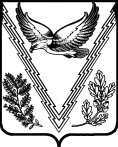 АДМИНИСТРАЦИЯ ТВЕРСКОГО СЕЛЬСКОГО ПОСЕЛЕНИЯАПШЕРОНСКОГО РАЙОНАРАСПОРЯЖЕНИЕот 29.12.2021г.                                                                                                    №148-рстаница ТверскаяО назначении ответственного лица за обеспечение первичных мер пожарной безопасности в границах населенных пунктовТверского сельского поселения Апшеронского района	В соответствии с Федеральным законом от 21 декабря 1994г. №69-ФЗ «О пожарной безопасности», Федеральным законом от 06.10.2003г. №131-ФЗ «Об общих принципах организации местного самоуправления в Российской Федерации», статьей 7 Федерального закона Российской Федерации от 18 октября 2007г. №230-ФЗ « О внесении изменений в отдельные законодательные акты Российской Федерации в связи с совершенствованием разграничения полномочий», в целях обеспечения первичных мер пожарной безопасности,1.Назначить специалиста 2 категории организационного отдела администрации Тверского сельского поселения Апшеронского района Клюеву Евгению Андреевну лицом, ответственным за обеспечение первичных мер пожарной безопасности в границах населенных пунктов Тверского сельского поселения Апшеронского района.2.Должностному лицу, ответственному за обеспечение первичных мер пожарной безопасности в границах населенных пунктов Тверского сельского поселения Апшеронского района (Клюевой Е.А.) обеспечить:- правовое регулирование и осуществление мер в области обеспечения первичных мер пожарной безопасности;-разработку и выполнение планов организации предупреждения и ликвидации пожаров в границах населенных пунктов поселения;-разработку объемов бюджетных ассигнований для мероприятий муниципальной программы «Обеспечение безопасности населения», контроль за сроками ее реализации; - подготовку предложений главе сельского поселения по реализации мер пожарной безопасности в границах населенных пунктов поселения;- проведение противопожарной пропаганды путем бесед о мерах пожарной безопасности, выступлений на собраниях граждан с доведением до населения требований пожарной безопасности и данных об оперативной обстановке с пожарами, распространения среди населения листовок, наглядной агитации и литературы противопожарной направленности;- доведение до населения решений органов местного самоуправления, касающихся вопросов обеспечения пожарной безопасности;-обучение населения мерам пожарной безопасности;-осуществление общественного контроля за соблюдением требований пожарной безопасности в границах поселения-осуществление контроля за соблюдением требований пожарной безопасности в муниципальных учреждениях сельского поселения;-подготовку предложений гражданам, руководителям объектов независимо от формы собственности, и иным должностным лицам об устранении нарушений требований пожарной безопасности;-подготовку предложений в адрес главы поселения муниципального образования о передаче материалов по фактам нарушений требований пожарной безопасности в территориальный орган государственного пожарного надзора;-участие в реализации прав, обязанностей, и ответственности граждан в области пожарной безопасности;-информирование населения по вопросам пожарной безопасности;-участие в создании условий для организации добровольной пожарной охраны;-участие в создании, в целях пожаротушения, условий для забора в любое время года воды из источников наружного водоснабжения, расположенных в населенных пунктах сельского поселения, на прилегающих к ним территориям;-участие в оснащении территорий общего пользования первичными средствами тушения пожаров и противопожарным инвентарем;-участие в организации и принятии мер по оповещению населения и подразделений Государственной противопожарной службы о пожаре;-участие в принятии мер по локализации пожара и спасению людей и имущества до прибытия подразделений Государственной противопожарной службы;-участие по включению мероприятий по обеспечению пожарной безопасности в планы, схемы и программы развития территории сельского поселения.3.Специалист 2 категории организационного отдела администрации Тверского сельского поселения Апшеронского района Клюева Евгения Андреевна лицо, ответственное за обеспечение первичных мер пожарной безопасности в границах населенных пунктов Тверского сельского поселения Апшеронского района несет ответственность за нарушение требований пожарной безопасности в соответствии с действующим законодательством.4. Контроль за исполнением распоряжения оставляю за собой.Глава Тверского сельского поселенияАпшеронского района							С.О. Гончаров